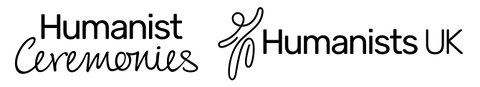 HUMANIST CEREMONIES – CELEBRANT APPLICATION FORMPlease provide contact details for an individual unrelated to you who could provide a character reference by phone, should this be necessary. Please ensure this individual is aware that we may contact them.Referee contact detailsAre you a member of the British Humanist Association? Please indicate by selecting the appropriate option below.Yes  		Year joined:	Membership Number:	Have applied for membership  No, I am not a member  Please note that your application for training will not be processed until you have joined the BHA. To join, please follow this link https://humanism.org.uk/join or call 020 7324 3060 to pay over the phone by debit/credit card.Do you hold any religious or supernatural beliefs, or belong to any organisations that do? Please indicate with an X below. If yes, please explain these and how this fits with your desire to be a humanist celebrant?Yes 	_____No 	_____If yes, please specify which organisation(s) and explain how this fits with your desire to be a humanist celebrant.Please indicate with an X the training course in which you are interested.  To view the course dates please visit:  training course dates & fees  If you wish to train in more than one ceremony type, please indicate with a 1 your first preference.
   		Do you have any difficulty climbing stairs or any other disability we should take into account when planning the training? (We try to ensure all our training venues are accessible.)   What is your availability to take ceremonies likely to be?  (Note: Funerals are almost exclusively Monday to Friday between 0900 and 1600, while the majority of Weddings are at the weekend, with a skew towards the summer months)Do you have a car or access to suitable transport?Do you have a computer at home with internet access, an email account and Microsoft Office or compatible software?Where did you hear about Humanist Ceremonies training?What is your understanding of Humanism?What do you consider to be the main aims and principles of a humanist ceremony?Please give details of any experience you have of writing pieces of 1,500 words or more.  Please give details of any experience you have of public speaking.13.  Please give details of any experience you have of questioning and listening to clients.14. Why do you want to conduct humanist ceremonies?15. Is there any other relevant information you would like to include?
16.  As part of the screening process, you will be interviewed via Skype or FaceTime, if you prefer to be interviewed by Skype please include your username below:16. Criminal Convictions.Please provide full details of any unspent criminal conviction. You should give full details of: the date the offence was committed, the date of conviction and name of the court, the penalty or punishment imposed and the circumstances leading to the offence. Please read the following and enter your name below:I will have to pass each stage successfully before being allowed to proceed.Fees paid are non-refundable (however) we are willing to take extenuating circumstances into consideration if we are told at the first possible opportunity.Receiving training does not guarantee me any particular number of ceremonies to perform. I will be required to sign a code of conduct governing my performance of ceremonies and in the event of breach of the code of conduct, my accreditation may be withdrawn. I, [please print name], understand all of the above and would like to apply for Humanist Ceremonies training.Date ___/___/_____Please return this form electronically to: ceremonies-recruitment@humanism.org.uk.Name      AddressEmail addressPhone numbersDate of birthName      AddressEmail addressPhone numbersCourseCohortXFuneralsSpringNamingsSpringWeddingsSpringFuneralsAutumnNamingsAutumnWeddingsAutumn